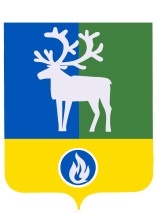 ГОРОДСКОЕ ПОСЕЛЕНИЕ БЕЛОЯРСКИЙБЕЛОЯРСКИЙ РАЙОНХАНТЫ-МАНСИЙСКИЙ АВТОНОМНЫЙ ОКРУГ - ЮГРАСОВЕТ ДЕПУТАТОВРЕШЕНИЕот 29 марта 2024 года                                             	                                                                  № 10О внесении изменений в приложение к решению Совета депутатов городского поселения Белоярский от 31 октября 2022 года № 32	В соответствии с частью 4 статьи 15 Федерального закона от 6 октября 2003 года 
№ 131-ФЗ «Об общих принципах организации местного самоуправления в Российской Федерации» Совет депутатов городского поселения Белоярский р е ш и л:1. Внести в приложение «Перечень полномочий органов местного самоуправления городского поселения Белоярский по решению вопросов местного значения, передаваемых органам местного самоуправления Белоярского района для осуществления в 2023-2025 годах» к решению Совета депутатов городского поселения Белоярский от 31 октября 2022 года № 32 «О передаче органам местного самоуправления Белоярского района осуществления части полномочий органов местного самоуправления городского поселения Белоярский по решению вопросов местного значения» следующие изменения:1) подпункт 16.2 пункта 16 изложить в следующей редакции:«16.2) содействия развитию и обеспечению доступности массового спорта, развития детско-юношеского спорта (включая школьный спорт) на территориях муниципальных образований;»;2) абзац первый пункта 31 изложить в следующей редакции:	«31. По вопросу организации и осуществления мероприятий по работе с детьми и молодежью, участия в реализации молодежной политики, разработки и реализации мер по обеспечению и защите прав и законных интересов молодежи, разработки и реализации муниципальных программ по основным направлениям реализации молодежной политики, организации и осуществления мониторинга реализации молодежной политики в поселении в части:».	2. Поручить главе городского поселения Белоярский и главе администрации городского поселения Белоярский в соответствии с настоящим решением заключить                      с главой Белоярского района дополнительное соглашение к соглашению о передаче администрацией городского поселения Белоярский осуществления части полномочий по решению вопросов местного значения администрации Белоярского района от 7 ноября 2022 года.	3. Направить настоящее решение в Думу Белоярского района и администрацию Белоярского района.	4. Опубликовать настоящее решение в бюллетене «Официальный вестник городского поселения Белоярский».5. Настоящее решение вступает в силу после его официального опубликования.Глава городского поселения 							     Е.А. Пакулев